Connection frame ZVR 56Packing unit: 1 pieceRange: C
Article number: 0093.0198Manufacturer: MAICO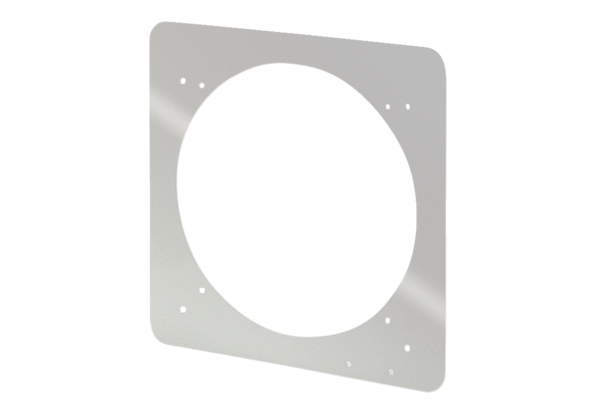 